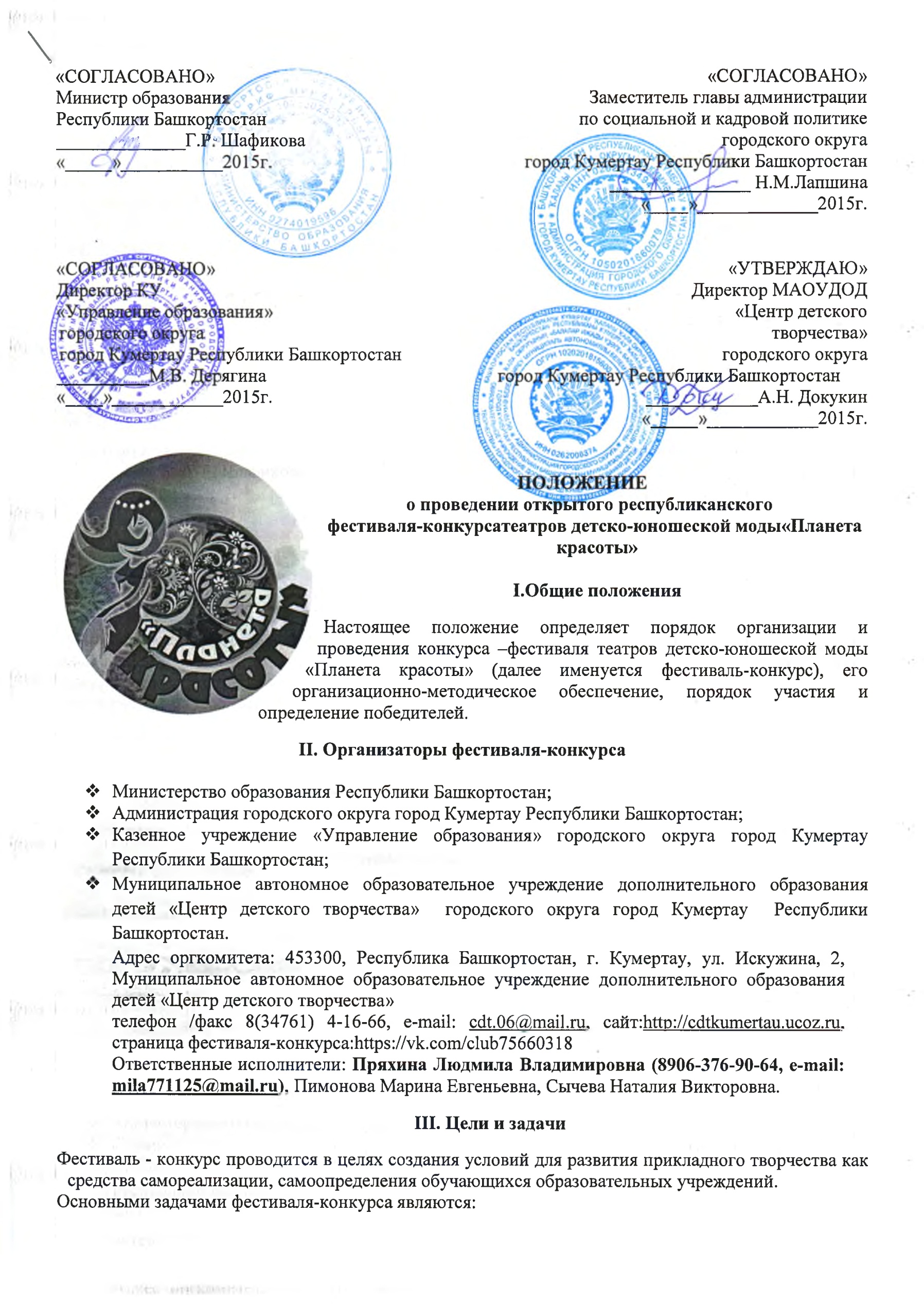 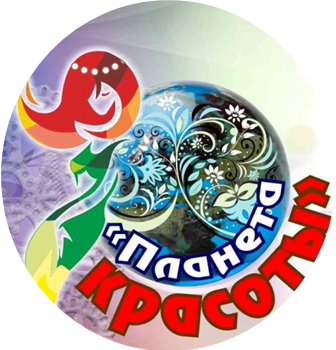 выявление и стимулирование оригинальных, талантливых, рукотворных детских проектов в области искусства костюма;поддержка авторов смелых, необычных технологических решений, юных умельцев, способных приблизить творческие разработки к жизни и добиться при этом высокого качества и мастерства;создание информационной базы и улучшения взаимодействия между творческими коллективамиформирование духовной и художественно-эстетической культуры учащихся;содействие в профессиональной ориентации учащихся;обмен опытом работы руководителей детских и молодежных творческих коллективов;поддержка и развитие детских и юношеских театров моды.IV. Дата и место проведения  Фестиваль-конкурс проводится 15-16 апреля 2016 года в городе Кумертау, ул. Искужина, 2, Муниципальное автономное образовательное учреждение дополнительного образования детей «Центр детского творчества»  15 апреля – заезд участников, оформление выставки по конкурсу аксессуаров и конкурсу эскизов;16 апреля – открытие фестиваля, конкурсный день, награждение, круглый стол для руководителей коллективов, культурно-развлекательная программа для участников фестиваля - конкурса;17 апреля – отъезд.V. Участники фестиваля-конкурса В фестивале-конкурсе принимают участие детские и молодежные творческие коллективы: театры, студии, объединения детской и юношеской моды учреждений дополнительного образования детей и общеобразовательных учреждений.Возраст участников фестиваля-конкурса от 6 до 18 лет.VI. Организационный комитет фестиваля-конкурса1. Подготовку и проведение фестиваля - конкурса осуществляет организационный комитет (далее именуется – оргкомитет).2. Функции оргкомитета:организует проведение фестиваля-конкурса;обеспечивает соблюдение установленного порядка проведения фестиваля-конкурса;формирует состав жюри фестиваля-конкурса;оформляет итоговые документы фестиваля-конкурса.VII. Организация конкурса   1. Для участия в конкурсе необходимо до 3 апреля представить следующие документы:анкету заявку участника установленного образца  (см. приложение 1).При необходимости заказа гостиницы,  заявку нужно представить до 30 марта; две  цветные фотографии коллектива (в электронном виде).2. Детские коллективы должны иметь одного сопровождающего (коллективы более 15 человек  не менее двух сопровождающих).3.Порядок выступления участников определяется организаторами за  неделю до начала фестиваля-конкурса.4.Для участия в программе фестиваля – конкурса допускаются группы поддержки, зрители - стоимость билета 100 рублей.5.В организации фестиваля – конкурса могут принять участие спонсоры и меценаты. Условия их участия в организации конкурса-фестиваля согласовываются с оргкомитетом дополнительно. Каждый участник имеет право на речевую рекламу своего спонсора.6.Конкурсные программы оцениваются независимым жюри.VIII. Содержание конкурсаВ программу фестиваля-конкурса входят:Конкурс-показ коллекций одежды;Конкурс эскизов;Конкурс аксессуаров.1.Конкурс-показ коллекций одеждыДля участников конкурса-показа моделей выступления проводятся по двум группам: группа «Развитие» и группа «Дебют».Группа «Развитие» - коллективы театров мод, работающие в данном направлении свыше 3-х лет, имеющие достижения и опыт конкурсных выступлений.Группа «Дебют» - коллективы театров мод, имеющие опыт работы 1-2 года. Конкурс  проводится по следующим номинациям:«Этностиль» (коллекция одежды этой номинации – это трансформация эстетики народного костюма в современной одежде. В этой номинации можно представить коллекции с этническими мотивами России, Востока, Европы, Африки, и т.п. в зависимости от вашего выбора).«Современное платье»  (в этой номинации представляется коллекция моделей одежды с четко узнаваемым стилевым направлением, используя актуальный дизайн, совершенные пропорции, интересные цветовые решения). «Авангард и креатив» (в этой номинации могут быть представлены авангардные коллекции, идущие впереди современных требований моды, выполненные из разнообразных материалов, в том числе и из нетрадиционных материалов, с использованием необычного кроя, формы и смелых дизайнерских решений).«Дефиле» (индивидуальный сольный номер, презентация, выражение задуманной идеи в композиции, который наиболее ярко отображает способности (талант) ребёнка,   продолжительностью  не более 1 мин. под музыкальное   сопровождение, предоставляемое оргкомитетом).«Первые шаги» (в этой номинации представлены коллекции созданные руками педагога или участниками коллектива старшего возраста, демонстрируют модели дети 6-7 лет)Коллекции разрабатываются и изготавливаются воспитанниками под руководством педагогов.2. Количество коллекций, предоставляемых на конкурс в каждой номинации, не ограничено.3. На демонстрацию одной коллекции отводятся не более 4 минут (оргкомитет конкурса вправе требовать сокращения времени демонстрации). В показе принимают участие воспитанники детского объединения.4. Демонстрация проводится под музыкальную фонограмму или живое сопровождение, возможны речевые вставки. Допускается театрализация, которая необходима для того чтобы лучше раскрыть все достоинства творческих работ детей.5. Фонограммы конкурсных выступлений принимаются на USB – флеш – носителях. Фонограммы должны быть подписаны: название коллектива, город и название композиции.Критерии оценки коллекций моделей1 .Целостность композиции, единый замысел, оригинальность идеи. 2. Новаторство и творческий подход в использовании материалов и техническом решении коллекции моделей;3. Художественный и эстетический уровень коллекции;4. Театральность, зрелищность, актерское исполнение;5. Выдержанность в стиле (костюм, прическа, хореография, музыкальное сопровождение). 6. Сохранение традиций;7. Мастерство и качество выполнения представленных работ.2.Конкурс эскизовУчастниками конкурса эскизов могут быть как члены коллективов театров мод, так и самостоятельные авторы в возрасте от 11 до 18 лет.Все участники конкурса эскизных проектов предоставляют работы в соответствии с вышеназванными номинациями. На конкурс представляются эскизы всей коллекции, участвующей в показе. Эскиз каждой модели выполняется отдельно (формата А5 или А 4). Техника исполнения произвольная. На каждом эскизе с обратной стороны должна быть прикреплена  табличка (см. приложение№2).Эскизы разрабатываются и выполняются воспитанниками под руководством педагогов.ВЫСТАВКА ЭСКИЗОВ ОФОРМЛЯЕТСЯ В ДЕНЬ ЗАЕЗДА  –  15 АПРЕЛЯ.Критерии оценки эскизных проектовточность и образность выражения идеи коллекции;качество исполнения эскизов;гармоничность по колористическому решению;композиционное решение коллекции.3.Конкурс аксессуаровУчастниками конкурса аксессуаров могут быть как члены коллективов театров мод, так и самостоятельные авторы в возрасте до 18 лет. Работы размещают участники  самостоятельно на специально отведенных местах.Для участия в конкурсе, допускаются следующие изделия:украшения из различных материалов: серьги, колье, кулоны, ожерелья и т.д.;изделия, применяемые в повседневной жизни, например, пояса, шарфы, чехлы для сотовых телефонов, кошельки, чехлы для очков, головные уборы, напульсники и т.д.;сумки, рюкзаки.Аксессуары  изготавливаются воспитанниками под руководством педагогов.Изделия должны быть подготовлены для выставки. На каждой работе (или рядом с каждой работой) должна быть табличка (см. приложение 3).ВЫСТАВКА  АКСЕССУАРОВ  ОФОРМЛЯЕТСЯ В ДЕНЬ ЗАЕЗДА  –  15 АПРЕЛЯ.Критерии оценки:авторский замысел; качество оформления работы;соответствие материала и вида обработки;необычность и оригинальность изделия;практичность.IX. Жюри фестиваля – конкурса1.Состав жюри фестиваля  –  конкурса определяет оргкомитет.2.Присуждение призовых мест в конкурсной программе производится на основании протокола жюри по количеству набранных баллов по каждому выступлению.3. Жюри имеет право не присуждать призового места, присуждать два призовых места, присуждать дипломы педагогам, подготовившим конкурсантов; назначать специальные дипломы.4. Решение жюри  фестиваля - конкурса пересмотру не подлежит.X. Награждение победителей фестиваля – конкурса1. Основанием для награждения победителей фестиваля-конкурса служит заключение жюри, оформленное итоговым протоколом.2. Награждение коллективов - победителей проводится по окончании фестиваля-конкурса по категориям в каждой номинации:Обладатель Гран-При (единый на все номинации). Дипломант трех степеней (в каждой группе)Участник. 3. Победители конкурса эскизов и конкурса аксессуаров награждаются дипломами I, II, III степени XI. Финансирование фестиваля- конкурса1. Сумма  регистрационного взноса за участие в фестивале-конкурсе составляет 700 руб.- за одну коллекцию (оплата производится при регистрации); регистрационного взноса за участие в номинации «Дефиле» - 200 руб.(за 1 костюм); за участие в конкурсе эскизов-200 руб. с каждого участника; за участие в конкурсе аксессуаров - 200 руб. с каждого участника.2.Проезд, питание участников фестиваля-конкурса осуществляется за счет командирующих организаций. Организаторы могут оказать содействие в предоставлении информации о проживании в гостиницах и общежитиях общеобразовательных учреждений города, а также организовать централизованное размещение  участников (ориентировочная стоимость проживания 550 – 650 рублей за одного человека в сутки).3.Организаторы не обеспечивают участников фестиваля-конкурса и сопровождающих лиц какими-либо видами страхования.4. Участники фестиваля-конкурса своим участием, дают согласие оргкомитету фестиваля-конкурса на фото- и видеосъемку для телевидения, а также  использования  полученных  теле, видео, фотоматериалов в целях рекламы способствующей продвижению фестиваля-конкурса.
5. Участники конкурса своим участием, гарантируют наличие у них прав на использование представляемых произведений, работ и прочих объектов. Все взаимоотношения по авторским и смежным правам с авторскими обществами, прочими организациями и лицами - участники конкурса урегулируют самостоятельно.                                                                                                                                 Оргкомитет      